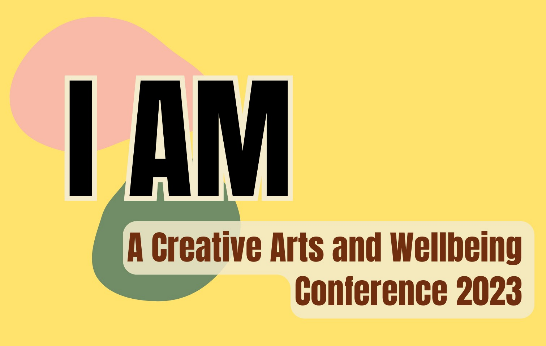 Creative Arts and Wellbeing Conference Application FormPersonal Information: Name: 	__________________________________________________________		Date of Birth: _____________________________________________________Gender: _________________________________________________________Nationality: ______________________________________________________Address: _________________________________________________________	    _________________________________________________________Postal Code: ______________________________________________________Email Address: ____________________________________________________Phone Number:____________________________________________________Next of Kin/Emergency Contact: Contact Name: ____________________________________________________Relationship to Attendee: ____________________________________________Phone Number: ____________________________________________________Email Address: _____________________________________________________If you were to describe yourself as a song title, what would that title be?__________________________________________________________________Declaration: By submitting this application, I acknowledge that I have read and understood the conference information sheet. I also understand that participation in the conference is voluntary, and I release the organizers and staff from any liability for injury, loss, or damage incurred during the event.Signature: 	____________________________________Date:		____________________________________Send this completed form to info@spieelcollective.co.za For more information contact Nolan Africa at 079 581 1939